TOWN OF KILLINGLY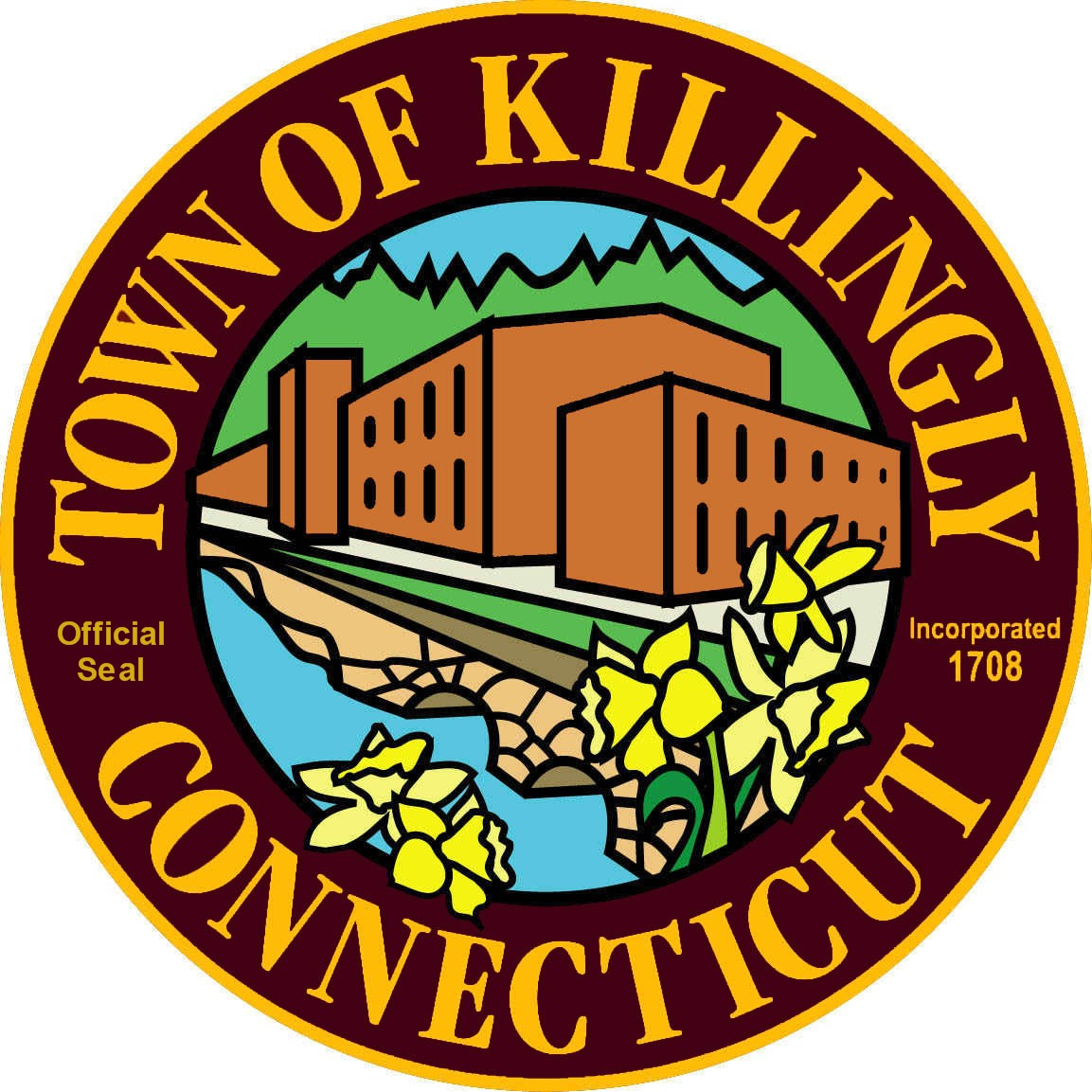     OFFICE OF THE TOWN MANAGER                                               172 Main Street, Killingly, CT  06239                                             Tel:  860-779-5335     Fax:  860-779-5382                    PERSONNEL SUBCOMMITTEE MEETINGMonday, May 13, 20196:30 p.m.Town Manager’s OfficeKillingly Town Hall, 172 Main Street, Killingly                                     Council Members:  Jason Anderson    Jon Cesolini          Adam Griffiths  David Griffiths, Alt.	Meeting AgendaCall To OrderCitizens’ ParticipationAdoption of minutes of previous meetings:  April 15, 2019November 5, 2018New BusinessDiscussion/recommendation appointing the Director of Highway OperationsOld BusinessExecutive Session  Discussion/recommendation  appointing the Director of Highway Operations      7.  Adjournment 